Հավելված N 3ՀՀ կառավարության 2020 թվականի ապրիլի 30-ի N 718-Ն որոշմանՀԱՅԱՍՏԱՆԻ ՀԱՆՐԱՊԵՏՈՒԹՅԱՆ ԱՌՈՂՋԱՊԱՀԱԿԱՆ ԵՎ ԱՇԽԱՏԱՆՔԻ ՏԵՍՉԱԿԱՆ ՄԱՐՄԻՆՍտուգաթերթ N 3.90-ից 18 տարեկան անձանց արտահիվանդանոցային բժշկական օգնության և սպասարկման վերահսկողություն Q 86.21,  86.22 (ՏԳՏԴ)ՏԻՏՂՈՍԱԹԵՐԹԱռողջապահական և աշխատանքի տեսչական մարմնի (ԱԱՏՄ)  ստորաբաժանման անվանումը,	հեռախոսահամարը, գտնվելու վայրըԱԱՏՄ-ի ծառայողի  պաշտոնը	ազգանունը, անունը, հայրանունըԱԱՏՄ-ի ծառայողի պաշտոնը	ազգանունը, անունը, հայրանունըՍտուգման սկիզբը (ամսաթիվը)`    20   թ.	ավարտը` 	20	թ	Տնտեսավարող սուբյեկտի անվանումը,Պետական ռեգիստրի գրանցման համարը, ամսաթիվըՀ Վ Հ ՀՏնտեսավարող սուբյեկտի գտնվելու վայրը,  կայքի,  էլեկտրոնային փոստի հասցեները	(հեռախոսահամարը)Տնտեսավարող սուբյեկտի ղեկավարի կամ փոխարինող անձի ազգանունը, անունը, հայրանունը	(հեռախոսահամարը)Ստուգման հանձնարարագրի համարը` 	տրված` 	20 	թ.Ստուգման նպատակը, պարզաբանման ենթակա հարցերի համարները`  	ՀԱՐՑԱՇԱՐՀՀ առողջապահական և աշխատանքի տեսչական մարմնի կողմից կազմակերպություններում արտահիվանդանոցային բժշկական օգնության և սպասարկման նորմերի նվազագույն պահանջների կատարման նկատմամբ իրականացվող ստուգումներիԾանոթություններ*1․ «*» Արտահիվանդանոցային մեծերի և մանկական բժշկական օգնության և սպասարկման նույն տեսակի իրականացումը կարող է ծավալվել միևնույն կաբինետում հերթափոխով, հոսքերի տարանջատումով, ընդ որում՝ այդ կաբինետների տեխնիկական հագեցվածությունում կրկնվող սարքավորումներն ու գործիքները կարող են ներկայացվել մեկ օրինակով: Նշված դեպքում կաբինետում նախատեսվում է ունենալ մեկ միջին և մեկ կրտսեր բուժաշխատող՝ ամբողջ աշխատանքային օրվա ընթացքում: Յուրաքանչյուր միջին բուժաշխատող կարող է միաժամանակ սպասարկել մինչև երկու կաբինետ (Կառավարության 2002 թվականի դեկտեմբերի 5-ի N 1936-Ն որոշում, հավելված N 1, ընդհանուր դրույթներ):2․ «*» Հանձնաժողովի կազմում ընդգրկվում են ամբուլատոր-պոլիկլինիկական բժշկական հաստատությունում տվյալ հիվանդին բուժող բժիշկը, ԱԱՊ ծառայություններ մատուցող բժիշկը, փորձաքննության գծով տնօրենի տեղակալը, իսկ այդ պաշտոնի բացակայության դեպքում` ամբուլատոր-պոլիկլինիկական բժշկական հաստատության տնօրենը:Նշում 1*ԱՌԱՋԻՆ ԲԺՇԿԱԿԱՆ ՕԳՆՈՒԹՅԱՆ ՊԱՀԱՐԱՆ` ԱՆՀԵՏԱՁԳԵԼԻ ԲԺՇԿԱԿԱՆ ՕԳՆՈՒԹՅԱՆ ՀԱՎԱՔԱԾՈՒՈՎԲժշկական լարանԱսեղնաբռնիչԱսեղներՎիրակապական թելերՍկալպելի բռնակՈւնելիներՄկրատՍկալպելՍտերիլ բինտՀիգրոսկոպիկ բամբակՀակաշոկային պրեպարատներ:Նշում 2*ՀԻՄՆԱԿԱՆ, ՆԱԽԱՊԱՏՐԱՍՏԱԿԱՆ ԵՎ ՀԱՏՈՒԿ ԽՄԲԵՐԻ ԲԺՇԿԱԿԱՆ ԲՆՈՒԹԱԳԻՐԸ ԵՎ ԴՐԱՆՑԻՑ ՅՈՒՐԱՔԱՆՉՅՈՒՐԻ ՀԱՄԱՐ ՖԻԶԻԿԱԿԱՆ ԾԱՆՐԱԲԵՌՆՎԱԾՈՒԹՅԱՆ ԹՈՒՅԼԱՏՐԵԼԻ ԾԱՎԱԼՆԵՐԸՆշում 3*ՀԵՐՁՈՒՄԻՑ ՀՐԱԺԱՐՎԵԼՆ ԱՐԳԵԼՎՈՒՄ Էերբ պարտադիր են հերձումները, մասնավորապես՝երբ հիվանդը մահացել է հիվանդանոցային հաստատություն ընդունվելուց հետո՝ առաջին 24 ժամվա ընթացքում,վարակիչ հիվանդությունների կամ դրանց առկայության կասկածի դեպքում,չարորակ նորագոյացություններից մահվան դեպքերում, երբ բացակայում է ախտորոշման հյուսվածքաբանական հաստատումը (վերիֆիկացիան),շուրջծննդյան (պերինատալ) մահացության դեպքում,հղիների, ծննդկանների և ծննդաբերների մահվան (մայրական մահացության) դեպքերում,Հայաստանի Հանրապետության կառավարության հաստատած` շրջապատի համար վտանգ ներկայացնող հիվանդությունների ցանկում ընդգրկված հիվանդություններից որևէ մեկի հետևանքով անձի մահվան դեպքում,հանկարծամահության դեպքում՝ անկախ տարիքից և մահը վրա հասնելու պայմաններից, եթե առկա է մահացածի ընտանիքի անդամների կամ մահացածի մշտական բնակության վայրի համայնքի ղեկավարի բողոքը.երբ անհրաժեշտ է դատաբժշկական փորձաքննությունը կատարել հերձման միջոցով, մասնավորապես՝երբ մահացածի անձը ճանաչված չէ,երբ ախտորոշումը հայտնի չէ, ընդ որում` անկախ տարիքից և բժշկական հաստատությունում գտնվելու տևողությունից,երբ բժշկական անձնակազմի նկատմամբ բողոք է ներկայացվել իրավապահ մարմիններ,բռնի մահվան դեպքում՝ սպանություն, ինքնասպանություն, ինչպես նաև դժբախտ պատահարի դեպքում (մեխանիկական վնասվածքներ, մեխանիկական շնչահեղձություն, թունավորումներ, էլեկտրահարություն, ծայրահեղ բարձր ջերմաստիճանի, ճառագայթային էներգիայի ազդեցություն),բռնի մահվան կասկածի դեպքում՝ անկախ պայմաններից և մահը վրա հասնելու պահից,մանկասպանության կասկածի դեպքում,Հայաստանի Հանրապետության օրենսդրությամբ սահմանված կարգի խախտմամբ՝ հղիության արհեստական ընդհատման (աբորտ) դեպքում :Նշում 4 *1․Նախատեսված շարժական մանկական ակնաբանական ծառայության սարքավորումների և բժշկական գործիքների պահանջները    և պայմանները կիրառվում են միայն վիրաբուժական միջամտություններ իրականացնելու դեպքում։Նշում 5 *Առողջապահության նախարարի 2021 թվականի դեկտեմբերի 6-ի N 88-Ն հրամանի 1-ին կետով հաստատված փաստաթղթերը վարվում և/կամ տրամադրվում են էլեկտրոնային կամ թղթային տարբերակով, բացառությամբ 1-ին կետի 5-րդ և 14-րդ ենթակետերով հաստատված փաստաթղթերի, որոնք վարվում են միայն էլեկտրոնային տարբերակով:Տվյալ ստուգաթերթը կազմվել է հետևյալ նորմատիվ իրավական ակտերի հիման վրա՝1.«Բնակչության բժշկական օգնության և սպասարկման մասին» օրենք. 2.«Ժամանակավոր անաշխատունակության և մայրության նպաստների մասին» օրենք. 3.Կառավարության 2002 թվականի դեկտեմբերի 5-ի N 1936-Ն որոշում.4.Կառավարության 2011 թվականի հուլիսի 14-ի N 1024-Ն որոշում. 5.Կառավարության 2021 թվականի նոյեմբերի 25-ի N 1916-Ն որոշում. 6.Կառավարության 2002 թվականի հունիսի 29-ի N 867 որոշում.7.Կառավարության 2011 թվականի օգոստոսի 11-ի N 1156-Ն որոշում: 8.Առողջապահության նախարարի 2021 թվականի դեկտեմբերի 06-ի N 88-Ն հրաման. 9.Առողջապահության նախարարի 2008 թվականի սեպտեմբերի 24-ի N 17-Ն հրաման. 10.Առողջապահության նախարարի 2007 թվականի նոյեմբերի 26-ի N 1752-Ն հրաման. 11.Առողջապահության նախարարի 2006 թվականի սեպտեմբերի 22-ի N 1075-Ն հրաման։Տեսչական մարմնի ծառայող 		Տնտեսավարող  	(ստորագրությունը)	(ստորագրությունը)ՀԱՅԱՍՏԱՆԻ ՀԱՆՐԱՊԵՏՈՒԹՅԱՆ ՎԱՐՉԱՊԵՏԻ ԱՇԽԱՏԱԿԱԶՄԻՂԵԿԱՎԱՐ	Ա. ՀԱՐՈՒԹՅՈՒՆՅԱՆ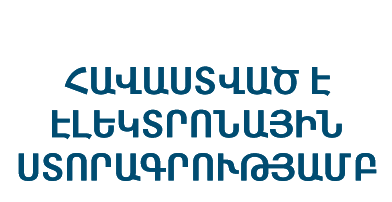 ՀՀՏԵՂԵԿԱՏՎԱԿԱՆ ՀԱՐՑԵՐՊԱՏԱՍԽԱՆ1.Գործունեության տեսակը(ները), լիցենզիան(ները)2.Կազմակերպության կառուցվածքային միավորները3.Բուժաշխատողների թիվը՝ ԱվագՄիջին4.Սպասարկվող բնակչության թիվը (մանկական, խառը տիպիդեպքում նաև՝ մեծահասակ)5.Կցագրված բուժակ-մանկաբարձական կետերը (ԲՄԿ)6.Սպասարկվող դպրոցներըNՀարցՀղում նորմատիվ իրավական ակտինԱյոՈչՉ/պԿշիռՍտուգման տեսակըՄեկնաբանու- թյունՊՈԼԻԿԼԻՆԻԿԱ ՄԱՆԿԱԿԱՆ (ՆԱԵՎ ԽԱՌԸ ՏԻՊԻ ՊՈԼԻԿԼԻՆԻԿԱՅԻ ԿԱԶՄՈՒՄ ԳՈՐԾԵԼՈՒ ԴԵՊՔՈՒՄ)ՊՈԼԻԿԼԻՆԻԿԱ ՄԱՆԿԱԿԱՆ (ՆԱԵՎ ԽԱՌԸ ՏԻՊԻ ՊՈԼԻԿԼԻՆԻԿԱՅԻ ԿԱԶՄՈՒՄ ԳՈՐԾԵԼՈՒ ԴԵՊՔՈՒՄ)ՊՈԼԻԿԼԻՆԻԿԱ ՄԱՆԿԱԿԱՆ (ՆԱԵՎ ԽԱՌԸ ՏԻՊԻ ՊՈԼԻԿԼԻՆԻԿԱՅԻ ԿԱԶՄՈՒՄ ԳՈՐԾԵԼՈՒ ԴԵՊՔՈՒՄ)ՊՈԼԻԿԼԻՆԻԿԱ ՄԱՆԿԱԿԱՆ (ՆԱԵՎ ԽԱՌԸ ՏԻՊԻ ՊՈԼԻԿԼԻՆԻԿԱՅԻ ԿԱԶՄՈՒՄ ԳՈՐԾԵԼՈՒ ԴԵՊՔՈՒՄ)ՊՈԼԻԿԼԻՆԻԿԱ ՄԱՆԿԱԿԱՆ (ՆԱԵՎ ԽԱՌԸ ՏԻՊԻ ՊՈԼԻԿԼԻՆԻԿԱՅԻ ԿԱԶՄՈՒՄ ԳՈՐԾԵԼՈՒ ԴԵՊՔՈՒՄ)ՊՈԼԻԿԼԻՆԻԿԱ ՄԱՆԿԱԿԱՆ (ՆԱԵՎ ԽԱՌԸ ՏԻՊԻ ՊՈԼԻԿԼԻՆԻԿԱՅԻ ԿԱԶՄՈՒՄ ԳՈՐԾԵԼՈՒ ԴԵՊՔՈՒՄ)ՊՈԼԻԿԼԻՆԻԿԱ ՄԱՆԿԱԿԱՆ (ՆԱԵՎ ԽԱՌԸ ՏԻՊԻ ՊՈԼԻԿԼԻՆԻԿԱՅԻ ԿԱԶՄՈՒՄ ԳՈՐԾԵԼՈՒ ԴԵՊՔՈՒՄ)ՊՈԼԻԿԼԻՆԻԿԱ ՄԱՆԿԱԿԱՆ (ՆԱԵՎ ԽԱՌԸ ՏԻՊԻ ՊՈԼԻԿԼԻՆԻԿԱՅԻ ԿԱԶՄՈՒՄ ԳՈՐԾԵԼՈՒ ԴԵՊՔՈՒՄ)ՊՈԼԻԿԼԻՆԻԿԱ ՄԱՆԿԱԿԱՆ (ՆԱԵՎ ԽԱՌԸ ՏԻՊԻ ՊՈԼԻԿԼԻՆԻԿԱՅԻ ԿԱԶՄՈՒՄ ԳՈՐԾԵԼՈՒ ԴԵՊՔՈՒՄ)1.Երեխաների ամբուլատոր-պոլիկլինիկական բժշկական օգնությունը և սպասարկումն իրականացվում են այն բժշկական կազմակերպությունում, որն ունի տվյալ գործունեության տեսակով զբաղվելու լիցենզիա.«Բնակչության բժշկական օգնության և սպասարկման մասին» օրենք, հոդված 27, մաս 15Փաստաթղթային2.Ամբուլատոր-պոլիկլինիկական բժշկական կազմակերպությունում լրացվում է/վարվում է՝Առողջապահության նախարարի 2021 թվականի դեկտեմբերի 06-ի N 88-Ն հրաման1)երեխայի շարունակական հսկողության քարտԱռողջապահության նախարարի 2021 թվականի դեկտեմբերի 06-ի N 88-Ն հրաման,հավելված N 10.5Փաստաթղթային2)երեխայի բժշկական հսկողության ամբուլատոր քարտից քաղվածքԱռողջապահության նախարարի 2021 թվականի դեկտեմբերի 06-ի N 88-Ն հրաման,հավելված N 30,5Դիտողական3)0-18 տարեկան երեխաների հաշվառման «մայր մատյան»Առողջապահության նախարարի 2021թվականի դեկտեմբերի1Փաստաթղթային06-ի N 88-Ն հրաման,հավելված N 54)բժշկական կազմակերպության կողմից մայրերին կամ երեխայի օրինական ներկայացուցչին տրամադրվող երեխայի առողջության անձնագրի հաշվառման գրանցամատյանԱռողջապահության նախարարի 2021 թվականի դեկտեմբերի 06-ի N 88-Ն հրաման,հավելված N 81Փաստաթղթային5)0-18 տարեկան երեխաներին սպասարկող առողջության առաջնային պահպանման բժշկի տնային այցերի գրանցամատյանԱռողջապահության նախարարի 2021 թվականի դեկտեմբերի 06-ի N 88-Ն հրաման,հավելված N 61Փաստաթղթային6)արտահիվանդանոցային պայմաններում բժշկական օգնություն և սպասարկում իրականացնող բժշկական կազմակերպություն- ների նեղ մասնագետների գրառումներիգրանցամատյանԱռողջապահության նախարարի 2021 թվականի դեկտեմբերի 06-ի N 88-Ն հրաման,հավելված N 101Փաստաթղթային7)նորածինների հաշվառման մատյանԱռողջապահության նախարարի 2021 թվականի դեկտեմբերի 06-ի N 88-Ն հրաման,հավելված N 91Փաստաթղթային8)0-18 տարեկան երեխաներին ամբուլատոր- պոլիկլինիկական բժշկական կազմակերպու- թյունների առողջության առաջնային պահպանման ծառայություններ մատուցող միջին բուժաշխատողի աշխատանքի գրանցամատյանԱռողջապահության նախարարի 2021 թվականի դեկտեմբերի 06-ի N 88-Ն հրաման, հավելված N 131Փաստաթղթային9)ժամանակավոր անաշխատունակության թերթիկների հաշվառման էլեկտրոնային մատյան.Առողջապահության նախարարի 2021 թվականի դեկտեմբերի 06-ի N 88-Ն հրաման,հավելված N 1413.Երեխայի (տղա, աղջիկ) բժշկական հսկողությանԱռողջապահության1Փաստաթղթայինամբուլատոր քարտ.նախարարի 2007թվականի նոյեմբերի26-ի N 1752-Նհրաման,հավելվածներ N 2, N 34.Անաշխատունակության թերթիկը,Կառավարության2Փաստաթղթայինբացառությամբ հիվանդանոցային բժշկական2011 թվականի հուլիսիհաստատությունում (ստացիոնարում) գտնվելու14-ի N 1024-Ն որոշում,հետևանքով առաջացած ժամանակավորհավելված N 5, կետ 6անաշխատունակության դեպքի, քաղաքացունտրվում է այն ստանալու համար քաղաքացուդիմելու օրը, իսկ բացվում է ժամանակավորանաշխատունակության մեջ գտնվելու այնօրվանից, երբ քաղաքացին դիմել է բժշկականկազմակերպություն.5.«Եզրափակիչ ախտորոշում» սյունակումԿառավարության0,5Փաստաթղթայինպարտադիր նշվում է հիվանդի ախտորոշումը`2011 թվականի հուլիսիելնելով հիվանդությունների և առողջության հետ14-ի N 1024-Ն որոշում,կապված խնդիրների վիճակագրականհավելված N 5, կետ 7դասակարգիչով սահմանված եզրույթներից՝ այնչփոխարինելով հիվանդության ախտանշաններ-ով կամ համախտանիշներով.6.Եթե ամբուլատոր պայմաններում բուժմանԿառավարության2Դիտողականանհրաժեշտության հետևանքով առաջացած2011 թվականի հուլիսիժամանակավոր անաշխատունակության14-ի N 1024-Ն որոշում,ժամանակահատվածում հիվանդըհավելված N 5, կետ 8հոսպիտալացվում է, ապա հիվանդին և (կամ)նրան խնամող անձին տրամադրվում էանաշխատունակության թերթիկ` որպեսանաշխատունակության ժամանակահատվածիվերջին օր նշելով հոսպիտալացմանը նախորդողօրը, իսկ աշխատանքի ներկայանալու օրը նշելուհամար նախատեսված տողում նշվում է`«Հիվանդը հոսպիտալացվել է».7.Տնային կանչի կամ ամբուլատոր այցի հիմանԿառավարության2Փաստաթղթայինվրա անաշխատունակության թերթիկը2011 թվականի հուլիսիքաղաքացուն տրվում է (բացվում է) մինչև 514-ի N 1024-Ն որոշում,օրացուցային օրվա համար բուժող բժշկիհավելված N 5, կետկողմից, որից հետո անաշխատունակության11.1ժամկետի յուրաքանչյուր երկարաձգումկատարվում է տվյալ հաստատությանհանձնաժողովի*, իսկ դրա բացակայությանդեպքում` տնօրենի համաձայնությամբ`նկարագրելով տվյալ հիվանդությանախտորոշման հիմնավորումը, ընթացքը ևկատարված լաբորատոր-գործիքայինախտորոշիչ հետազոտությունները.8.Ամբուլատոր-պոլիկլինիկական բժշկական հաստատության կողմից բուժում ստանալու դեպքում քաղաքացու ախտաբանական վիճակի, դրա հետևանքների կամ բարդությունների վերացման օրն անաշխատունակության թերթիկը փակվում է բուժող բժիշկի կողմից և ներկայացվում է փորձաքննության գծով տնօրենի տեղակալի կամ փորձաքննություն իրականացնելու իրավասություն ունեցող անձիհաստատմանը.Կառավարության 2011 թվականի հուլիսի 14-ի N 1024-Ն որոշում,հավելված N 5, կետ 12.31Փաստաթղթային9.Տևական հիվանդության պատճառովԿառավարության2Փաստաթղթայինառաջացած ժամանակավոր2011 թվականի հուլիսիանաշխատունակության դեպքում`14-ի N 1024-Ն որոշում,հաշմանդամություն ունեցող աշխատող անձին,հավելված N 5, կետբացառությամբ աշխատանքային18.1գործունեությամբ զբաղվելու կարողությաներրորդ աստիճանի կենսագործունեությանսահմանափակում ունեցող անձի,անաշխատունակության թերթիկ տրվում էհիվանդության ամբողջ ժամանակաշրջանիհամար` մինչև օրգանիզմի ֆունկցիոնալ վիճակիվերականգնումը կամ հաշմանդամության խմբիվերանայումը՝ առավելագույնը 3 ամիսժամկետով.10.Տևական հիվանդության դեպքում,Կառավարության1Փաստաթղթայինբացառությամբ վերականգնման հեռանկարի2011 թվականի հուլիսիբացակայություն ունեցող հիվանդությունների,14-ի N 1024-Ն որոշում,անձը բժշկասոցիալական փորձաքննությանհավելված N 5, կետ 19ուղեգրվում է ժամանակավորանաշխատունակությունն սկսելու օրվանից հետո80-րդ օրը (ոչ աշխատանքային օր լինելուդեպքում` դրան նախորդող աշխատանքայինօրը), եթե անձի աշխատանքայինգործունեությամբ զբաղվելու կարողությունը դեռևս չի վերականգնվել.11.Բուժող բժիշկը հիվանդին բժշկասոցիալական փորձաքննության է ուղեգրում այն ժամկետում, երբ մինչև սահմանված 3 ամիսը լրանալը մնացել է 10 օր.Կառավարության 2011 թվականի հուլիսի 14-ի N 1024-Ն որոշում, հավելված N 5, կետ 202Փաստաթղթային12.Հաշմանդամություն ունեցող անձ ճանաչելու համար բժշկասոցիալական փորձաքննության եզրակացության բավարար հիմքի բացակայության դեպքում անաշխատունակու- թյան թերթիկում նշված ժամկետը կարող է երկարաձգվել տվյալ տարածքն սպասարկող բժշկափորձագիտական հանձնաժողովի կողմից` առավելագույնը ևս 3 ամիս ժամկետով.Կառավարության 2011 թվականի հուլիսի 14-ի N 1024-Ն որոշում, հավելված N 5, կետ 21«Ժամանակավոր անաշխատունակությա ն և մայրության նպաստների մասին» օրենքի 12-րդ հոդվածի 1 մասի 4 կետը, 2 մաս1Փաստաթղթային13.Եթե ժամանակավոր անաշխատունակությունն առաջացել է ոչ իր բնակության վայրում, ապա անաշխատունակության թերթիկ տրամադրվում է նրա ժամանակավորապես գտնվելու վայրում` բժշկական հաստատության ղեկավարիհաստատմամբ.Կառավարության 2011 թվականի հուլիսի 14-ի N 1024-Ն որոշում, հավելված N 5, կետ 241Փաստաթղթային14.Ոչ իր բնակության վայրում անաշխատունակ-Կառավարության1Փաստաթղթայինության ժամանակահատվածը 7 օրացուցային2011 թվականի հուլիսիօրը գերազանցելու դեպքում դրա մասին14-ի N 1024-Ն որոշում,եզրակացությունը տալիս է տվյալ տարածքիհավելված N 5, կետ 24բժշկական հաստատության բժշկափորձա-գիտական հանձնաժողովը.15.Եթե շարունակվում է անձի` ոչ իր հաշվառմանԿառավարության0,5Փաստաթղթայինվայրում առաջացած ժամանակավոր2011 թվականի հուլիսիանաշխատունակությունը, բայց հիվանդը կարող14-ի N 1024-Ն որոշում,է տեղափոխվել իր բնակության վայրը, ապահավելված N 5, կետ 25աշխատանքի ներկայանալու օրը նշելու համարնախատեսված տողում նշվում է «Մեկնել էմշտական բնակության վայր».16.Ընտանիքի անդամի հիվանդությանԿառավարության0,5Փաստաթղթային(վնասվածքի) պատճառով առաջացած խնամքի2011 թվականի հուլիսիանհրաժեշտության դեպքում` խնամող անձին14-ի N 1024-Ն որոշում,անաշխատունակության թերթիկ է տրվում բժշկիհավելված N 5, կետ 29եզրակացության հիման վրա.17.Վարձու աշխատողին ընտանիքի հիվանդԿառավարությանանդամի խնամքի դեպքում2011 թվականի հուլիսիանաշխատունակության թերթիկ է տրվում՝14-ի N 1024-Ն որոշում,հավելված N 5, կետ 301)տնային (ամբուլատոր) պայմաններում հիվանդԿառավարության0,5Փաստաթղթայիներեխայի խնամքի անհրաժեշտության դեպքում`2011 թվականի հուլիսի24 օրացուցային օրվանից ոչ ավելի14-ի N 1024-Ն որոշում,հավելված N 5, կետ30, ենթակետ 22)վարակիչ հիվանդությունների պատճառով երեխայի խնամքի անհրաժեշտության դեպքում` 28 օրացուցային օրվանից ոչ ավելիԿառավարության 2011 թվականի հուլիսի 14-ի N 1024-Ն որոշում,հավելված N 5, կետ 30, ենթակետ 20,5Փաստաթղթային3)Մինչև 3 տարեկան երեխայի կամ մինչև 18Կառավարության0,5Փաստաթղթայինտարեկան հաշմանդամ երեխայի` տնային2011 թվականի հուլիսի(ամբուլատոր) պայմաններում խնամքի համար,14-ի N 1024-Ն որոշում,եթե մայրը (խնամակալը, հոգաբարձուն)հավելված N 5, կետհիվանդության կամ ընտանիքի մյուս հիվանդ30, ենթակետ 5անդամի հետ հիվանդանոցային բժշկականհաստատությունում (ստացիոնարում) գտնվելուպատճառով ի վիճակի չէ երեխայի խնամքնիրականացնել, համապատասխան բժշկականփաստաթղթի առկայության դեպքումանաշխատունակության թերթիկ է տրվումերեխայի խնամքն իրականացնող վարձուաշխատողին, երեխայի մոր (խնամակալի,հոգաբարձուի) հիվանդության կամ նրա`հիվանդանոցային բժշկականհաստատությունում (ստացիոնարում) գտնվելուամբողջ ժամանակաշրջանի համար.18.Իր հաշվառման վայրում չգտնվող անձիԿառավարության0,5Փաստաթղթայինհիվանդության դեպքում նրան խնամող անձին2011 թվականի հուլիսիևս տրամադրվում է անաշխատունակության14-ի N 1024-Ն որոշում,թերթիկ.հավելված N 5, կետ 3219.Ամբուլատոր-պոլիկլինիկական բժշկականԱռողջապահության0,5Փաստաթղթայինկազմակերպության կողմից հանրակրթականնախարարի 2006դպրոցներում ֆիզկուլտուրայի խմբերի որոշմանթվականինպատակով իրականացվում են սովորողներիսեպտեմբերիամենամյա /ընթացիկ բուժկանխարգելիչ ստուգումներ.Նշում 2*22-ի N 1075-Նհրաման, հավելված կետ 120.Բժշկական զննման արդյունքում տրվում է եզրակացություն` աշակերտի առողջական վիճակի և ֆիզիկական զարգացման մասին.Առողջապահության նախարարի 2006 թվականի սեպտեմբերի 22-ի N 1075-Ն հրաման, հավելված, կետ 20,5Փաստաթղթային21.Աշակերտների բժշկական զննումը կազմակերպվում է տարվա ընթացքում տեղամասային բժիշկների կողմից` առողջ երեխայի հսկողության ծավալով, երեխայի ծննդյան ամսաթվին համապատասխան.Առողջապահության նախարարի 2006 թվականի սեպտեմբերի22-ի N 1075-Նհրաման, հավելված, կետ 30,5Փաստաթղթային22.Յուրաքանչյուր աշակերտի առողջական վիճակի և ֆիզիկական զարգացման մասին տրված եզրակացությունը, «ֆիզիկական կուլտուրա» առարկայի դասավանդման խմբի վերաբերյալ տեղեկությունները գրանցվում են աշակերտի բժշկական քարտում.Առողջապահության նախարարի 2006 թվականի սեպտեմբերի22-ի N 1075-Ն հրաման հավելված, կետ 50,5Փաստաթղթային23.Տարվա ընթացքում աշակերտի տեղափոխումը մեկ խմբից մյուսը կատարվում է տեղամասային բժշկի գրավոր եզրակացության հիման վրա.Առողջապահության նախարարի 2006 թվականի սեպտեմբերի22-ի N 1075-Ն հրաման հավելված, կետ 50,5Փաստաթղթային24.Եթե տվյալ երեխայի համար նոր բժշկական հսկողության ամբուլատոր քարտ բացելն աննպատակահարմար է (երեխան այլ բուժհաստատությունում արդեն իսկ ունի ամբուլատոր բժշկական քարտ, սակայն տվյալ պահին չի կարող ներկայացնել), ապա այցելուի անունով բացվում է համառոտ գրառումների թերթիկ, որը համապատասխանում է հաստատված ձևաչափին.Առողջապահության նախարարի 2008 թվականի սեպտեմբերի 24-ի N 17-Ն հրաման,հավելված N 1,  կետ 30,ենթակետ 2, հավելվածN 40,5Փաստաթղթային25.Տնային (բժշկական հաստատությունից դուրս) մահերի դեպքում (երբ պարտադիր ախտաբանա-անատոմիական հերձում կատարելու հիմքերը բացակայում են) մահվան մասին բժշկական վկայականը բժշկական վկայականների միասնական էլեկտրոնային համակարգի միջոցով պատրաստվում է մահացած անձին սպասարկող առողջության առաջնային պահպանման բժշկականհաստատության կողմից.Կառավարության 2011 թվականիօգոստոսի 11-ի N 1156- Ն, որոշում, հավելված N 1, կետ 152Փաստաթղթային26.Առողջության առաջնային պահպանմանԿառավարությանբժշկական հաստատությունում բուժող բժիշկը2011 թվականի(տեղամասային թերապևտը, ընտանեկանօգոստոսի 11-ի N 1156-բժիշկը, մանկաբույժը), դիակի զննմանՆ, որոշում, հավելվածարդյունքում հավաստիանալով, որ չկան (ՆշումN 1, կետ 163*) բերված պարտադիր ախտաբանա-անատոմիական հերձում կատարելու հիմքեր,մահացածի ազգականներից (ամուսին, ծնող,երեխա, թոռ, պապ, տատ, հարազատ եղբայր ևքույր) վերցնում է ախտաբանաանատոմիականհերձումից հրաժարվելու վերաբերյալ գրավորփաստաթուղթ կամ էլ մահացողի կողմիցկենդանության օրոք ախտաբանաանատոմի-ական հերձումից հրաժարվելու մասին գրավոր փաստաթուղթ.1)երեխայի հսկողության ամբուլատոր քարտում կատարելով գրառում Հայաստանի Հանրապետության օրենսդրությամբ սահմանված պարտադիր ախտաբանա- անատոմիական հերձում կատարելու հիմքերի բացակայության մասին: Այդ գրառումը կատարելիս՝ նշվում են գրառման օրը, ամիսը, տարեթիվը և հավաստվում գրառում կատարողիստորագրությամբ2Փաստաթղթային Դիտողական2)հաստատում իր ստորագրությամբ և կցում երեխայի հսկողության ամբուլատոր քարտին.2Փաստաթղթային27.Առողջության առաջնային պահպանման բժշկական հաստատության կողմից տնային մահերի դեպքում մահվան մասին բժշկական վկայականը բժշկական վկայականների էլեկտրոնային միասնական համակարգի միջոցով պատրաստվում է և տրամադրվում մահացածի ազգականներին կամ նրա օրինական ներկայացուցչին` մահվան պահից ոչ ուշ, քան 36 ժամ անց, նրանց դիմելու և մահացած երեխայի ծննդյան վկայականը կամ մահացողի անձնագիրը ներկայացվելուդեպքում.Կառավարության 2011 թվականիօգոստոսի 11-ի N 1156- Ն, որոշում, հավելված N 1, կետ 171Փաստաթղթային ԴիտողականՊՈԼԻԿԼԻՆԻԿԱ ՄԱՆԿԱԿԱՆ (ՆԱԵՎ ԽԱՌԸ ՏԻՊԻ ՊՈԼԻԿԼԻՆԻԿԱՅՈՒՄ ԳՈՐԾԵԼՈՒ ԴԵՊՔՈՒՄ)ՊՈԼԻԿԼԻՆԻԿԱ ՄԱՆԿԱԿԱՆ (ՆԱԵՎ ԽԱՌԸ ՏԻՊԻ ՊՈԼԻԿԼԻՆԻԿԱՅՈՒՄ ԳՈՐԾԵԼՈՒ ԴԵՊՔՈՒՄ)ՊՈԼԻԿԼԻՆԻԿԱ ՄԱՆԿԱԿԱՆ (ՆԱԵՎ ԽԱՌԸ ՏԻՊԻ ՊՈԼԻԿԼԻՆԻԿԱՅՈՒՄ ԳՈՐԾԵԼՈՒ ԴԵՊՔՈՒՄ)ՊՈԼԻԿԼԻՆԻԿԱ ՄԱՆԿԱԿԱՆ (ՆԱԵՎ ԽԱՌԸ ՏԻՊԻ ՊՈԼԻԿԼԻՆԻԿԱՅՈՒՄ ԳՈՐԾԵԼՈՒ ԴԵՊՔՈՒՄ)ՊՈԼԻԿԼԻՆԻԿԱ ՄԱՆԿԱԿԱՆ (ՆԱԵՎ ԽԱՌԸ ՏԻՊԻ ՊՈԼԻԿԼԻՆԻԿԱՅՈՒՄ ԳՈՐԾԵԼՈՒ ԴԵՊՔՈՒՄ)ՊՈԼԻԿԼԻՆԻԿԱ ՄԱՆԿԱԿԱՆ (ՆԱԵՎ ԽԱՌԸ ՏԻՊԻ ՊՈԼԻԿԼԻՆԻԿԱՅՈՒՄ ԳՈՐԾԵԼՈՒ ԴԵՊՔՈՒՄ)ՊՈԼԻԿԼԻՆԻԿԱ ՄԱՆԿԱԿԱՆ (ՆԱԵՎ ԽԱՌԸ ՏԻՊԻ ՊՈԼԻԿԼԻՆԻԿԱՅՈՒՄ ԳՈՐԾԵԼՈՒ ԴԵՊՔՈՒՄ)ՊՈԼԻԿԼԻՆԻԿԱ ՄԱՆԿԱԿԱՆ (ՆԱԵՎ ԽԱՌԸ ՏԻՊԻ ՊՈԼԻԿԼԻՆԻԿԱՅՈՒՄ ԳՈՐԾԵԼՈՒ ԴԵՊՔՈՒՄ)ՊՈԼԻԿԼԻՆԻԿԱ ՄԱՆԿԱԿԱՆ (ՆԱԵՎ ԽԱՌԸ ՏԻՊԻ ՊՈԼԻԿԼԻՆԻԿԱՅՈՒՄ ԳՈՐԾԵԼՈՒ ԴԵՊՔՈՒՄ)28.Մանկաբույժի կաբինետ՝ ներառյալսարքավորումներ և բժշկական գործիքներ.Կառավարության 2002 թվականի դեկտեմբերի 5-ի N 1936-Ն որոշում,հավելված N 1, կետ 3.11)Ստետոսկոպ0,25Դիտողական2)Ժապավեն (չափող)0,25Դիտողական3)Ջերմաչափ0,25Դիտողական4)Շպատելներ0,5Դիտողական5)Սեղան0,5Դիտողական6)Աթոռ0,5Դիտողական7)Բարուրասեղան0,5Դիտողական8)Պահարան` քարտերի համար0,5Դիտողական9)Կշեռք0,5Դիտողական10)Հասակաչափ0,5Դիտողական11)Բժշկական թախտ0,5Դիտողական29.Մանկաբույժի կաբինետը հագեցած է կադրերով.Կառավարության  2002 թվականի դեկտեմբերի 5-ի N 1936-Ն որոշում, հավելված N 1, կետ 3.1Կառավարության 2002 թվականի հունիսի 29-ի N 867 որոշման հավելված N 5, կետ 181)Ավագ բուժաշխատող - համապատասխան հետդիպլոմային կրթության և վերջին 5 տարվա ընթացքում վերապատրաստման առկայությանդեպքում5Փաստաթղթային2)Միջին բուժաշխատող*3Փաստաթղթային30.Տեղամասային մանկաբույժի կաբինետ՝ ներառյալ սարքավորումներ և բժշկական գործիքներ.(Նախատեսված տեխնիկական պահանջներն ու պայմանները կիրառվում են միայն խառը տիպի պոլիկլինիկաների համար)Կառավարության  2002 թվականի դեկտեմբերի 5-ի N 1936-Ն որոշում, հավելված N 1, կետ 1.21)Աշխատանքային սեղան0,5Դիտողական2)Աթոռներ0,5Դիտողական3)Բժշկական քննության բազմոց (թախտ)0,5Դիտողական4)Անհետաձգելի բուժօգնության պահարան0,5Դիտողական5)Բժշկական կշեռք, հասակաչափ (մեծերի)0,5Դիտողական6)Բժշկական կշեռք, հասակաչափ (մանկական)0,5Դիտողական7)Բարուրասեղան0,5Դիտողական8)Պահարան քարտերի համար0,5Դիտողական31.Տեղամասային մանկաբույժի կաբինետըհագեցած է կադրերով.(Նախատեսված մասնագիտական որակավորման պահանջներն ու պայմանները կիրառվում են միայն խառը տիպի պոլիկլինիկաների համար)Կառավարության 2002 թվականի դեկտեմբերի 5-ի N 1936-Ն որոշում,հավելված N 1, կետ 1.2,Կառավարության 2002 թվականի հունիսի 29-ի N 867 որոշման հավելված N 5, կետ 181)Ավագ բուժաշխատող-մանկաբույժ վերջին 5 տարվա ընթացքում վերապատրաստմանառկայություն5Փաստաթղթային2)Միջին բուժաշխատող*3Փաստաթղթային32.Մանկական իմունականխարգելման (ինֆեկցիոն) կաբինետ՝ ներառյալ սարքավորումներ և բժշկական գործիքներ.Կառավարության 2002 թվականի դեկտեմբերի 5-ի N 1936-Ն որոշում,հավելված N 1, կետ 3.21)Սեղան` ավագ բուժաշխատողի և բուժքույրերիհամար0,5Դիտողական2)Աթոռ` ավագ բուժաշխատողի և բուժքույրերիհամար0,5Դիտողական3)Բժշկական պահարան0,5Դիտողական4)Պահարան0,25Դիտողական5)Բարուրասեղան0,25Դիտողական6)Բժշկական զննման թախտ0,25Դիտողական7)Ախտահանման ենթակա բժշկական սեղան0,25Դիտողական8)Պատվաստանյութերի պահպանման սառնարան հետևյալ տեխնիկական չափանիշներով՝ սառեցումից պաշտպանության համակարգի, օդի հարաբերական խոնավության կարգավորման համակարգի, շահագործողի կողմից չկարգավորվող ջերմաստիճանի կայունացուցիչի (թերմոստատ), կոմպրեսիոն ցիկլիկ ագրեգատի առկայություն, սահմանված ջերմաստիճանի ապահովում՝ շրջակա միջավայրի +43⁰C-ից+10⁰C ջերմաստիճանային պայմաններումշահագործման դեպքում մակնշման առկայություն0,25Դիտողական9)Սառնարան-պայուսակ0,25Դիտողական10)Սառցային տարրեր0,25Դիտողական11)Ինքնաարգելափակվող ներարկիչներ0,25Դիտողական12)Անվտանգ այրման տուփեր0,25Դիտողական13)Հակաշոկային դեղերի հավաքածու0,25Դիտողական14)Հանդերձապահարան0,25Դիտողական33.Մանկական իմունականխարգելման (ինֆեկցիոն) կաբինետը հագեցած է կադրերով.Կառավարության 2002 թվականի դեկտեմբերի 5-ի N 1936-Ն որոշում,հավելված N 1, կետ 3.2Կառավարության 2002 թվականի հունիսի 29-ի N 867 որոշման հավելված N 5, կետ 181)Մանկաբույժ կամ ընտանեկան ավագ բուժաշխատող կամ մանկական ավագ բուժաշխատող-ինֆեկցիոնիստ կամ մանկական ավագ բուժաշխատող-ալերգոլոգ և իմունոլոգ` համապատասխան հետդիպլոմային կրթության և վերջին 5 տարվա ընթացքումվերապատրաստման առկայությամբ5Փաստաթղթային2)Միջին բուժաշխատող1Փաստաթղթային34.Մանկական վիրաբուժական կաբինետ՝ ներառյալ սարքավորումներ և բժշկական գործիքներ.Կառավարության 2002 թվականի դեկտեմբերի 5-ի N 1936-Ն որոշում, հավելված N 1, կետ3.3.11)Լամպ՝ վիրաբուժական0,5Դիտողական2)Բակտերիցիդ լամպ2Դիտողական3)Վիրաբուժական-վիրակապական սեղան2Դիտողական4)Մանիպուլյացիոն ապակյա սեղան0,5Դիտողական5)Բժշկական ապակյա պահարան0,5Դիտողական6)Բիքսեր` տարբեր չափերի1Դիտողական7)Թեփուրներ0,25Դիտողական8)Մկրատներ0,5Դիտողական9)Վիրադանակներ` միանվագ օգտագործմանհամար2Դիտողական10)Մկրատներ` գիպսի կտրման համար0,25Դիտողական11)Մոսկիտներ0,25Դիտողական12)Ունելիներ` անատոմիական և վիրաբուժական0,5Դիտողական13)Ասեղնաբռնիչներ0,5Դիտողական14)Կարելու նյութ1Դիտողական15)Կորնցանգ1Դիտողական16)Արյունահոսությունը կանգնեցնող սեղմիչներ1Դիտողական17)Լեզվաբռնիչ0,5Դիտողական18)Ռետինե լարաններ0,25Դիտողական19)Տրանսպորտային բեկակալների հավաքածու1Դիտողական20)Միանվագ օգտագործման շպատելներ0,25Դիտողական21)Ոտնակավոր դույլեր0,25Դիտողական22)Ջերմաչափեր0,25Դիտողական23)Գոգնոցներ0,25Դիտողական24)Սեղան` ավագ բուժաշխատողների ևբուժքույրերի համար0,25Դիտողական25)Աթոռ` ավագ բուժաշխատողների և բուժքույրերիհամար0,25Դիտողական26)Բժշկական զննման թախտ0,25Դիտողական27)Պահարան0,25Դիտողական28)Հանդերձապահարան0,25Դիտողական35.Մանկական վիրաբուժական կաբինետըհագեցած է կադրերով.Կառավարության 2002 թվականի դեկտեմբերի 5-ի N 1936-Ն որոշում, հավելված N 1, կետ 3.3.1Կառավարության2002 թվականի հունիսի 29-ի N 867 որոշման հավելված N5, կետ 181)Ավագ բուժաշխատող` համապատասխան հետդիպլոմային կրթության և վերջին 5 տարվա ընթացքում վերապատրաստման առկայությանդեպքում5Փաստաթղթային2)Միջին բուժաշխատող*3Փաստաթղթային36.Մանկական ակնաբուժական կաբինետ՝ ներառյալ սարքավորումներ և բժշկական գործիքներ.Կառավարության 2002 թվականի դեկտեմբերի 5-ի N 1936-Ն որոշում, հավելված N 1, կետ3.3.21)Օֆտալմոսկոպ2Դիտողական2)Սկիասկոպիկ քանոնների հավաքածու2Դիտողական3)Օրլովայի աղյուսակ1Դիտողական4)Գոլովինի-Սիվցևի աղյուսակ1Դիտողական5)Ֆրոստի պերիմետր1Դիտողական6)Գոնիոսկոպ2Դիտողական7)Գունատեստ2Դիտողական8)Ռոտի ապարատ2Դիտողական9)Փորձնական ակնոցային լինզաների հավաքածու2Դիտողական10)Բիքսեր2Դիտողական11)Դիոպտրիմետր2Դիտողական12)Մկրատներ` ակնաբուժական2Դիտողական13)Ունելիներ` ակնաբուժական1Դիտողական14)Օտար մարմին հեռացնելու հավաքածու2Դիտողական15)Կանյուլյաներ1Դիտողական16)Ներարկիչներ1Դիտողական17)Կոպաբացիչ3Դիտողական18)Թեփուրներ1Դիտողական19)Սեղան0,5Դիտողական20)Աթոռ0,5Դիտողական21)Բժշկական թախտ0,25Դիտողական22)Բժշկական գործիքների սեղանիկ0,25Դիտողական23)Բժշկական պտտվող աթոռ0,25Դիտողական24)Բժշկական պահարան0,25Դիտողական37.Մանկական ակնաբուժական կաբինետըհագեցած է կադրերով.Կառավարության 2002 թվականի դեկտեմբերի  5-ի N 1936-Ն որոշում, հավելված N 1,կետ 3.3.2 Կառավարության 2002 թվականի հունիսի 29-ի N 867 որոշման հավելվածN 5, կետ 181)Ավագ բուժաշխատող - համապատասխան հետդիպլոմային կրթության և վերջին 5 տարվա ընթացքում վերապատրաստման առկայությանդեպքում5Փաստաթղթային2)Միջին բուժաշխատող*3Փաստաթղթային38.Շարժական մանկական ակնաբանական ծառայություն՝ ներառյալ սարքավորումներ և բժշկական գործիքներ.Կառավարության 2002 թվականի դեկտեմբերի 5-ի N 1936-Ն որոշում, հավելված N 1, կետ3.3.2․11)Գործիքների սեղան2Դիտողական2)Անհետաձգելի բուժօգնության պահարան2Դիտողական3)Մեկանգամյա օգտագործման ներարկիչներ2Դիտողական4)Լեզվաբռնիչ1Դիտողական5)Ժգուտ1Դիտողական6)Փոխներարկման սիստեմաներ2Դիտողական7)Փոխներարկման կանգնակ2Դիտողական8)Բիքսեր2Դիտողական9)Ջերմաչափեր2Դիտողական10)Թանզիֆե դիմակներ2Դիտողական11)Բժշկական քննության կոշտ բազմոց (թախտ)2Դիտողական12)Օֆտալմոսկոպ2Դիտողական13)Օֆտալմոմետր1Դիտողական14)Սկիասկոպ, սկիասկոպիկ քանոններ (2 հատ)2Դիտողական15)Սիվցևի և Գոլովինի տեսողության սրությունորոշելու աղյուսակ1Դիտողական16)Ակնոցի փորձնական ոսպնյակների ևպրիզմաների հավաքածու1Դիտողական17)Դիոպտրիմետր, բինոկուլյար խոշորացույց3Դիտողական18)Գունային թեստ1Դիտողական19)Գոնիսկոպ0,5Դիտողական20)Տեսողության աստիճանը որոշելու համարնախատեսված աղյուսակի լուսավորիչ0,5Դիտողական21)Ներակնային ճնշման չափման սարք0,25Դիտողական22)Կանյուլաներ, կոպաբացիչ0,25Դիտողական23)Փորձնական ակնոցային լինզաների հավաքածու0,25Դիտողական24)Սեղան և աթոռներ0,25Դիտողական25)Մանրէասպան լամպ2Դիտողական26)Ախտահանիչ միջոցներ2Դիտողական27)Պահարաններ` գործիքների համար	Նշում 4 *2Դիտողական28)Պերիմետր	Նշում 4 *1Դիտողական29)Սառնարան	Նշում 4 *2Դիտողական30)Օտար մարմին հեռացնելու հավաքածու Նշում 4 *2Դիտողական31)Ռուտի ապարատ	Նշում 4 *2Դիտողական32)Ջրի թորման սարք	Նշում 4 *2Դիտողական33)Տաք օդով չորացնող ապարատ`համապատասխան մակնիշի	Նշում 4 *2Դիտողական34)Ավտոկլավ (Բ դասի ավտոկլավի առկայության դեպքում պարտադիր չէ 38-րդ կետի 32-րդենթակետի պահանջը)	Նշում 4*2Դիտողական39.Շարժական մանկական ակնաբանական ծառայությունը հագեցած է կադրերով.Կառավարության 2002 թվականի դեկտեմբերի  5-ի N 1936-Ն որոշում, հավելված N 1, կետ 3.3.2․1 Կառավարության 2002 թվականիհունիսի 29-ի N 867որոշման հավելված N 5, կետ 181)Ավագ բուժաշխատող` համապատասխան մասնագիտացմամբ և վերջին 5 տարվա ընթացքում համապատասխան վերապատրաստման կամ Հայաստանի Հանրապետության օրենքով սահմանված դեպքերում և ժամկետներում շարունակական մասնագիտական զարգացման հավաստագրիառկայությամբ5Փաստաթղթային2)Միջին բուժաշխատող3Փաստաթղթային40.Մանկական քիթ-կոկորդ-ականջաբանական կաբինետ՝ ներառյալ սարքավորումներ և բժշկական գործիքներ.Կառավարության 2002 թվականի դեկտեմբերի 5-ի N 1936-Ն որոշում,հավելված N 1,կետ 3.3.31)Բիքսեր1Դիտողական2)Պտուտակավոր զոնդեր (ականջի, քթի)2Դիտողական3)Ռետինե գնդանոթներ` տարբեր չափերի1Դիտողական4)Ռետինե խողովակներ` միջին ականջի փչմանհամար1Դիտողական5)Ժաննեի ներարկիչ1Դիտողական6)Կամերտոններ0,5Դիտողական7)Օլիվաներ` քթի համար1Դիտողական8)Ռեֆլեկտոր ճակատային1Դիտողական9)Արտածծիչ1Դիտողական10)Կոխատոն1Դիտողական11)Լվացման զոնդ1Դիտողական12)Հայելիներ` կոկորդի, քթի, ականջի1Դիտողական13)Ականջային ձագարներ` տարբեր չափերի1Դիտողական14)Սեղմիչներ0,5Դիտողական15)Կոկորդային ներարկիչ1Դիտողական16)Ունելի0,5Դիտողական17)Օտար մարմնի հեռացման հավաքածու(ականջային, քթային)3Դիտողական18)Ներարկիչներ` տարբեր չափերի0,5Դիտողական19)Ասեղներ` տարբեր չափերի0,5Դիտողական20)Թեփուրներ0,25Դիտողական21)Մետաղյա շպատելներ0,25Դիտողական22)Սեղան0,5Դիտողական23)Աթոռ0,5Դիտողական24)Պահարան0,5Դիտողական25)Մանիպուլյացիոն սեղան0,5Դիտողական26)Բժշկական պահարան0,5Դիտողական27)Բժշկական թախտ0,5Դիտողական28)Էլեկտրական լուսամփոփ1Դիտողական41.Մանկական քիթ-կոկորդ-ականջաբանական կաբինետը հագեցած է կադրերով.Կառավարության 2002 թվականի դեկտեմբերի  5-ի N 1936-Ն որոշում, հավելված N 1,կետ 3.3.3 Կառավարության 2002 թվականի հունիսի 29-ի N 867 որոշման հավելվածN 5, կետ 181)Ավագ բուժաշխատող - համապատասխան հետդիպլոմային կրթության և վերջին 5 տարվա ընթացքում վերապատրաստման առկայությանդեպքում5Փաստաթղթային2)Միջին բուժաշխատող*3Փաստաթղթային42.Մանկական նյարդաբանական կաբինետ՝ ներառյալ սարքավորումներ և բժշկական գործիքներ.Կառավարության 2002 թվականի դեկտեմբերի  5-ի N 1936-Ն որոշում, հավելված N 1,կետ 3.3.41)Տոնոմետր2Դիտողական2)Բբի ռեակցիայի ստուգման համար լապտերիկ1Դիտողական3)Նևրոլոգիական մուրճիկ2Դիտողական4)Ժապավեն՝ չափող0,25Դիտողական5)Սեղան0,25Դիտողական6)Աթոռ0,25Դիտողական7)Պահարան0,25Դիտողական8)Բժշկական թախտ0,5Դիտողական43.Մանկական նյարդաբանական կաբինետըհագեցած է կադրերով.Կառավարության2002 թվականի դեկտեմբերի 5-ի N 1936-Ն որոշում, հավելված N 1,կետ 3.3.4 Կառավարության 2002 թվականի հունիսի 29-ի N 867 որոշման հավելվածN 5, կետ 181)Ավագ բուժաշխատող - համապատասխան հետդիպլոմային կրթության և վերջին 5 տարվա ընթացքում վերապատրաստման առկայությանդեպքում5Փաստաթղթային2)Միջին բուժաշխատող*3Փաստաթղթային44.Մանկական ներզատաբանի կաբինետ՝ ներառյալ սարքավորումներ և բժշկական գործիքներ.Կառավարության 2002 թվականի դեկտեմբերի  5-ի N 1936-Ն որոշում, հավելված N 1,կետ 3.3.51)Տոնոմետր1Դիտողական2)Ֆոնենդոսկոպ1Դիտողական3)Գլյուկոմետր0,5Դիտողական4)Սեղաններ` ավագ բուժաշխատողների ևբուժքույրերի համար0,5Դիտողական5)Աթոռներ` ավագ բուժաշխատողի, բուժքրոջ ևհիվանդների համար0,5Դիտողական6)Բժշկական զննման թախտ3Դիտողական7)Անհետաձգելի բուժօգնության պահարան5Դիտողական8)Բժշկական կշեռք` կրծքի հասակի և մեծ տարիքիերեխաների համար3Դիտողական9)Հասակաչափ` կրծքի հասակի և մեծ տարիքիերեխաների համար5Դիտողական10)Սառնարան3Դիտողական11)Հանդերձապահարան0,5Դիտողական45.Մանկական ներզատաբանի կաբինետըհագեցած է կադրերով.Կառավարության 2002 թվականի դեկտեմբերի  5-ի N 1936-Ն որոշում, հավելված N 1,կետ 3.3.5 Կառավարության 2002 թվականի հունիսի 29-ի N 867 որոշման հավելվածN 5, կետ 181)Ավագ բուժաշխատող` համապատասխան հետդիպլոմային կրթության և վերջին 5 տարվա ընթացքում վերապատրաստման առկայության դեպքում, այդ թվում՝ նեղ մասնագիտացում, մանկական էնդոկրինոլոգիա մասնագիտացում5Փաստաթղթային2)Միջին բուժաշխատող*3Փաստաթղթային46.Մանկական ալերգոլոգի կաբինետ՝ ներառյալ սարքավորումներ և բժշկական գործիքներ.Կառավարության 2002 թվականի դեկտեմբերի  5-ի N 1936-Ն որոշում, հավելված N 1,կետ 3.3.61)Տոնոմետր1Դիտողական2)Ստետոսկոպ1Դիտողական3)Սպիրմետր2Դիտողական4)Մանկական ինհալյատոր2Դիտողական5)Թթվածնի բարձ2Դիտողական6)Մեկանգամյա սկարիֆիկատոր0,25Դիտողական7)Մետաղյա շպատելներ0,25Դիտողական8)Ջերմաչափ0,25Դիտողական9)Բժշկական թախտ0,5Դիտողական10)Բժշկական սեղան` դեղերի համար0,5Դիտողական11)Աթոռներ3Դիտողական12)Սառնարան` դեղերի պահպանման համար3Դիտողական47.Մանկական ալերգոլոգի կաբինետը հագեցած է կադրերով.Կառավարության 2002 թվականի դեկտեմբերի  5-ի N 1936-Ն որոշում, հավելված N 1,կետ 3.3.6 Կառավարության 2002 թվականի հունիսի 29-ի N 867 որոշման հավելվածN 5, կետ 181)Ավագ բուժաշխատող - համապատասխան հետդիպլոմային կրթության և վերջին 5 տարվա ընթացքում վերապատրաստման առկայությանդեպքում5Փաստաթղթային2)Միջին բուժաշխատող*3Փաստաթղթային48.Մանկական մաշկաբանության կաբինետ՝ ներառյալ սարքավարումներ և բժշկական գործիքներ.Կառավարության 2002 թվականի դեկտեմբերի 5-ի N 1936-Ն որոշում, հավելված N 1, կետ3.3.71)Հետազոտման սեղան` իր լուսավորող լամպով1Դիտողական2)Խոշորացույց1Դիտողական3)Դեմոգրաֆ գործիք0,5Դիտողական4)Առարկայական ապակիներ0,5Դիտողական5)Առարկայական ապակիներ0,25Դիտողական6)Տոնոմետր0,25Դիտողական7)Փայտե և մետաղյա շպատելներ0,25Դիտողական8)Պինցետներ0,25Դիտողական9)Լանցետներ1Դիտողական10)Թասիկներ0,25Դիտողական11)Սեղան0,25Դիտողական12)Աթոռ0,25Դիտողական13)Բժշկական թախտ` մոմլաթե տակաշորով0,25Դիտողական49.Մանկական մաշկաբանության կաբինետըհագեցած է կադրերով.Կառավարության 2002 թվականի դեկտեմբերի  5-ի N 1936-Ն որոշում, հավելված N 1,կետ 3.3.7 Կառավարության 2002 թվականի հունիսի 29-ի N 867 որոշման հավելվածN 5, կետ 181)Ավագ բուժաշխատող - համապատասխան հետդիպլոմային կրթության և վերջին 5 տարվա ընթացքում վերապատրաստման առկայությանդեպքում5Փաստաթղթային2)Միջին բուժաշխատող*3Փաստաթղթային50.Մանկական ռևմատոլոգիական կաբինետ՝ ներառյալ սարքավարումներ և բժշկական գործիքներ.Կառավարության 2002 թվականի դեկտեմբերի 5-ի   N 1936-Ն որոշում, հավելված N 1,կետ 3.3.81)Ֆոնենդոսկոպ1Դիտողական2)Տոնոմետր (մանկական մանժետներով)1Դիտողական3)Սեղան0,5Դիտողական4)Աթոռ0,5Դիտողական5)Բժշկական թախտ0,5Դիտողական51.Մանկական ռեվմատոլոգիական կաբինետըհագեցած է կադրերով.Կառավարության 2002 թվականի դեկտեմբերի  5-ի N 1936-Ն որոշում, հավելված N 1,կետ 3.3.8Կառավարության 2002 թվականի հունիսի 29-ի N 867 որոշման հավելված N 5, կետ 181)Ավագ բուժաշխատող - համապատասխան հետդիպլոմային կրթության և վերջին 5 տարվա ընթացքում վերապատրաստման առկայությանդեպքում5Փաստաթղթային2)Միջին բուժաշխատող*3Փաստաթղթային52.Մանկական սրտաբանական կաբինետ՝ ներառյալ սարքավարումներ և բժշկական գործիքներ.Կառավարության 2002 թվականի դեկտեմբերի  5-ի N 1936-Ն որոշում, հավելված N 1,կետ 3.3.91)Ֆոնենդոսկոպ1Դիտողական2)Տոնոմետր (մանկական մանժետներով)4Դիտողական3)Էլեկտրասրտագիր3Դիտողական4)Էխոսրտագիր3Դիտողական5)Դոպլեր ապարատ0,5Դիտողական6)Սեղան0,5Դիտողական7)Աթոռ0,5Դիտողական8)Բժշկական թախտ0,5Դիտողական53.Մանկական սրտաբանական կաբինետըհագեցած է կադրերով.Կառավարության 2002 թվականի դեկտեմբերի  5-ի N 1936-Ն որոշում, հավելված N 1,կետ 3.3.9 Կառավարության 2002 թվականի հունիսի 29-ի N 867 որոշման հավելվածN 5, կետ 181)Ավագ բուժաշխատող- համապատասխան հետդիպլոմային կրթության և վերջին 5 տարվա ընթացքում վերապատրաստման առկայությանդեպքում5Փաստաթղթային2)Միջին բուժաշխատող*3Փաստաթղթային54.Մանկական վնասվածքաբանական և օրթոպեդիայի կաբինետ՝ ներառյալ սարքավարումներ և բժշկական գործիքներ.Կառավարության 2002 թվականի դեկտեմբերի  5-ի N 1936-Ն որոշում, հավելված N 1,կետ 3.3.101)Վիրաբուժական սեղան0,5Դիտողական2)Վիրաբուժական լամպ2Դիտողական3)Փոքր վնասվածքաբանական հավաքածու3Դիտողական4)Կրամերի շինաներ2Դիտողական5)Շարժական ռենտգեն ապարատ3Դիտողական6)Հիվանդի տեղափոխման սայլակ2Դիտողական7)Ախտահանող սարք2Դիտողական8)Մկրատ0,5Դիտողական9)Պինցետ0,5Դիտողական10)Ասեղնաբռնիչ0,5Դիտողական11)Սեղմիչ0,5Դիտողական12)Գիպս կտրելու սարք0,5Դիտողական13)Սեղան0,5Դիտողական14)Աթոռ0,5Դիտողական15)Բժշկական թախտ0,5Դիտողական16)Բժշկական գործիքային սեղանիկ0,5Դիտողական17)Բժշկական պահարան0,5Դիտողական55.Մանկական վնասվածքաբանական և օրթոպեդիայի կաբինետը հագեցած է կադրերով.Կառավարության 2002 թվականի դեկտեմբերի  5-ի N 1936-Ն որոշում, հավելված N 1,կետ 3.3.10 Կառավարության 2002 թվականի հունիսի 29-ի N 867 որոշման հավելվածN 5, կետ 181)Ավագ բուժաշխատող - համապատասխան հետդիպլոմային կրթության և վերջին 5 տարվա ընթացքում վերապատրաստման առկայությանդեպքում5Փաստաթղթային2)Միջին բուժաշխատող*3Փաստաթղթային56.Մանկական պալիատիվ բժշկական օգնության շարժական (մոբիլ) ծառայություն, ներառյալ՝ սարքավարումներ և բժշկական գործիքներ.Կառավարության 2002 թվականի դեկտեմբերի 5-ի N 1936-Ն որոշում,հավելված N 1,կետ 3.3.111)Ընդհանուր նշանակության բժշկական հավաքածու (տոնոմետր` տարբեր չափերի մանկական մանժետներով, ֆոնենդոսկոպ,գլուկոմետր, կշեռք, հասակաչափ)5Դիտողական2)Հակացավային նշանակության բժշկականհավաքածու (ոչ ստերոիդային ցավազրկողներ)1Դիտողական3)Ինֆուզիոն բժշկական հավաքածու2Դիտողական4)Պուլսօքսիմետր0.25Դիտողական5)Նեբուլայզեր0,25Դիտողական6)Տարբեր չափերի նազոգաստրալ զոնդեր0,25Դիտողական7)Տարբեր չափերի միզային կաթետերներ0,25Դիտողական8)Ներանոթային կաթետերներ0,25Դիտողական9)Կեղտապարկեր0,25Դիտողական10)Էլեկտրական արտածծիչ0,25Դիտողական11)Ծալովի տրանսպորտային սայլակ0,25Դիտողական12)Թթվածնի շարժական խտացուցիչներ կամթթվածնի բարձիկ2Դիտողական13)Օտոսկոպ0,25Դիտողական14)Նյարդաբանական մուրճիկ0,25Դիտողական57.Մանկական պալիատիվ բժշկական օգնության շարժական (մոբիլ) ծառայությունը հագեցած է կադրերով.Կառավարության 2002 թվականի դեկտեմբերի  5-ի N 1936-Ն որոշում, հավելված N 1,կետ 3.3.11 Կառավարության 2002 թվականի հունիսի 29-ի N 867 որոշման հավելվածN 5, կետ 181)Պալիատիվ բժշկության մասնագետ կամ ընտանեկան ավագ բուժաշխատող, կամ թերապևտ կամ մանկաբույժ կամ նյարդաբան, կամ անեսթեզիոլոգ-ռեանիմատոլոգ` համապատասխան հետդիպլոմային կրթության և վերջին 5 տարվա ընթացքում վերապատրաստման առկայությամբ, որից 2 շաբաթը մանկական պալիատիվ բժշկականօգնության վերաբերյալ5Փաստաթղթային2)Միջին բուժաշխատող3Փաստաթղթային58.Մանկական վերականգնողական ծառայություն՝ ներառյալ սարքավարումներ և բժշկական գործիքներ.Կառավարության 2002 թվականի դեկտեմբերի 5-ի N 1936-Ն որոշում, հավելված N 1, կետ3.3.121)Ավագ բուժաշխատող-վերականգնողաբանիսենյակ՝ա.հիվանդի զննման սեղան0,5Դիտողականբ.գրասեղան/աթոռ0,5Դիտողականգ.պահարան0,5Դիտողականդ.կշեռք` մանկական և մեծահասակաների0,5Դիտողականե.հասակաչափ0,5Դիտողականզ.բժշկական և հետազոտման համար այլ գործիքներ (ֆոնենդոսկոպ, տոնոմետր` մանկական և մեծահասակների մանժետներով, նյարդաբանի մուրճիկ, սանտիմետր/ժապավեն, խաղալիքներ՝ չխկչխկան, վառ գույների ուերանգների), համակարգիչ0,5Դիտողականէ.ֆիզիոթերապևտիկ մաս0,5Դիտողական2)Ֆիզիկական թերապիայի(կինեզոթերապիայի) սենյակ՝ա.գրասեղան/աթոռ0,5Դիտողականբ.պահարան0,5Դիտողականգ.թերապևտիկ մատեր0,5Դիտողականդ.տարբեր չափերի թերապևտիկ գնդակներ0,5Դիտողականե.տարբեր չափերի թերապևտիկ գլանակներ0,5Դիտողականզ.թերապևտիկ եռանկյունիներ0,5Դիտողականէ.զուգափայտ0,5Դիտողականը.աստիճանավանդակ0,5Դիտողականթ.տարբեր քաշի ծանրոցներ0,5Դիտողականժ.բալանսի տախտակներ0,5Դիտողականժա.հայելիներ (ցանկալի է շարժական)0,5Դիտողականժբ.նստարան (նստարաններ)՝ փայտյա0,5Դիտողականժգ.խաղալիքներ0,5Դիտողականժդ.անվասայլակ (անվասայլակներ)0,5Դիտողականժե.թևատակային և նախաբազկային հենակներ0,5Դիտողականժզ.տարբեր չափսի և տիպի քայլակներ0,5Դիտողական3)Էրգոթերապիայի սենյակ՝ա.գրասեղան/աթոռ0,5Դիտողականբ.պահարան0,5Դիտողականգ.տարբեր բարձրության սեղան (սեղաններ) ևաթոռներ0,5Դիտողականդ.թերապևտիկ մատեր0,5Դիտողականե.զգայական գնդակ (sensory ball)0,5Դիտողականզ.գլանակ (գլանակներ)0,5Դիտողականէ.շարժական հայելի0,5Դիտողականը.բալանսի տախտակ0,5Դիտողականթ.մարմնամարզական նստարան0,5Դիտողականժ.կանգնակ (standing table)0,5Դիտողականժա.սպասք (պարապմունքների համար)0,5Դիտողականժբ.մանր շարժումները զարգացնող խաղեր0,5Դիտողականժգ.զգացողությունը զարգացնող խաղեր, սարքեր ևնյութեր0,5Դիտողական4)Լոգոպեդի սենյակ՝ա.գրասեղան/աթոռ0,5Դիտողականբ.պահարան0,5Դիտողականգ.երեխայի համար հարմարեցված սեղան և աթոռ(աթոռներ)0,5Դիտողականդ.պատին փակցված հայելի0,5Դիտողականե.լոգոպեդի մասնագիտական գնահատմանգործիք (գործիքներ)0,5Դիտողականզ.խոսքի զարգացման մասնագիտական խաղեր,պարագաներ0,5Դիտողական5)Հոգեբանի սենյակ՝ա.գրասեղան/աթոռ0,5Դիտողականբ.պահարան0,5Դիտողականգ.թերապևտիկ մատ0,5Դիտողականդ.երեխայի համար հարմարեցված սեղան և աթոռ(աթոռներ)0,5Դիտողականե.հոգեբանի մասնագիտական գնահատմանգործիք (գործիքներ)0,5Դիտողականզ.զարգացման մասնագիտական խաղեր0,5Դիտողական6)Հատուկ մանկավարժի սենյակ՝ա.գրասեղան/աթոռ0,5Դիտողականբ.պահարան0,5Դիտողականգ.թերապևտիկ մատ0,5Դիտողականդ.երեխայի համար հարմարեցված սեղան և աթոռ(աթոռներ)0,5Դիտողականե.զարգացման մասնագիտականխաղեր/պարագաներ0,5Դիտողականզ.հատուկ մանկավարժի գնահատման գործիք(գործիքներ)0,5Դիտողականէ.առօրյա հմտությունները զարգացնող պարագաներ, սպասք0,5Դիտողական59.Մանկական վերականգնողական ծառայությունը հագեցած է կադրերով.Կառավարության 2002 թվականի դեկտեմբերի 5-ի N 1936-Ն որոշում, հավելված N 1, կետ 3.3.12Կառավարության 2002 թվականի հունիսի 29-ի N 867 որոշման հավելված N5, կետ 181)Ավագ բուժաշխատող` ֆիզիկական և վերականգնողական բժշկություն մասնագիտացմամբ և վերջին 5 տարվա ընթացքում համապատասխան վերապատրաստման կամ Հայաստանի Հանրապետության օրենքով սահմանված դեպքերում և ժամկետներում շարունակական մասնագիտական զարգացման հավաստագրիառկայությամբ5Փաստաթղթային2)կինեզիոթերապիստ (ֆիզիկական թերապիստ)5Փաստաթղթային3)էրգոթերապիստ (մանր շարժումներով)մոտորիկայով զբաղվող թերապիստ)5Փաստաթղթային4)լոգոպեդ3Փաստաթղթային5)հոգեբան3Փաստաթղթային60.Միջամտությունների կաբինետ` ներառյալ սարքավարումներ և բժշկական գործիքներ.Կառավարության 2002 թվականիդեկտեմբերի 5-ի N1936-Ն որոշում, հավելված N 1, կետ1.211)Պահարաններ` գործիքների համար1Դիտողական2)Գործիքների սեղան1Դիտողական3)Անհետաձգելի բուժօգնության պահարաններ2Դիտողական4)Սառնարան3Դիտողական5)Մեկանգամյա օգտագործման ներարկիչներ1Դիտողական6)Լեզվաբռնիչ1Դիտողական7)Ժգուտ0,5Դիտողական8)Փոխներարկման սիստեմաներ1Դիտողական9)Փոխներարկման կանգնակ0,25Դիտողական10)Բիքսեր0,5Դիտողական11)Ջերմաչափեր1Դիտողական12)Թանզիֆե դիմակներ1Դիտողական13)Բուժքրոջ աշխատանքային սեղան.0,25Դիտողական14)Աթոռներ` բուժքրոջ և հիվանդների համար0,25Դիտողական15)Բժշկական քննության կոշտ բազմոց (թախտ)0,25Դիտողական16)Բակտերիոցիդ լամպ1Դիտողական61.Ախտահանման կաբինետ` ներառյալ սարքավարումներ և բժշկական գործիքներ.Կառավարության 2002 թվականի դեկտեմբերի 5-ի N 1936-Ն որոշում, հավելված N 1, կետ1.241)Ջրի թորման սարք3Դիտողական2)Տաք օդով չորացնող ապարատ`համապատասխան մակնիշի3Դիտողական3)Ավտոկլավ (Բ դասի ավտոկլավի առկայության դեպքում պարտադիր չեն 2-րդ կետիպահանջները)4Դիտողական4)Բակտերիոցիդ լամպ3Դիտողական62.Վիճակագրական և մատենավարման ծառայություն` ներառյալ համապատասխան կահույք.Կառավարության 2002 թվականի դեկտեմբերի 5-ի N 1936-Ն որոշում,հավելված N 1, կետ 8.21)Պահարաններ0․25Դիտողական2)Գրադարակներ0․25Դիտողական3)Աշխատանքային սեղան0․25Դիտողական4)Աթոռներ0․25Դիտողական63.Վիճակագրական և մատենավարմանԿառավարության3Դիտողականծառայությունը հագեցած է կադրերով՝2002 թվականի(ավագ բուժաշխատող կամ միջինդեկտեմբերի 5-ի Nբուժաշխատող).1936-Ն որոշում,հավելված N 1, կետ 8.264.Անհետաձգելի բուժօգնության հավաքածու.Կառավարության5ԴիտողականՆշում 1*2002 թվականիդեկտեմբերի 5-ի N1936-Ն որոշում,,հավելված N 1, կետ1.21, կետ 9ԽումբըԽմբի բժշկական բնութագիրըԹույլատրելի ֆիզիկական ծանրաբեռնվածությանծավալները1231․ՀիմնականՀիմնական խմբին դասվում են առողջության կողմից շեղում չունեցող, ինչպես նաև առողջության կողմից աննշան մորֆոֆունկցիոնալ շեղում ունեցող, բայց բավարար ֆիզիկական զարգացում և պատրաստականություն ունեցող աշակերտները:Պարապմունքներ «ֆիզիկական կուլտուրա» առարկայի դասավանդման ծրագրի ծավալով:Ստուգիչ նորմատիվների հանձնում:Պարապմունքներ դպրոցի սպորտային ցանկացած սեկցիայում: Թույլատրվում է մասնակցել սպորտ- մրցումներին (մեկ սպորտաձևից միայն):2․Նախապատրաս- տականՆախապատրաստական խմբին դասվում են առողջության և ֆիզիկական զարգացման կողմից աննշան շեղումներ և ոչ բավարար ֆիզիկական պատրաստականություն ունեցող աշակերտները:Պարապմունքներ «ֆիզիկական կուլտուրա» առարկայի դասավանդման ծրագրի ծավալով:Ստուգիչ նորմատիվների հանձնում` Ֆիզիկական ծանրաբեռնվածությունը ֆունկցիոնալ հնարավորությունների սահմանում` այն բարձրացնելով աստիճանաբար և չափավորված:Չի թույլատրվում մասնակցել սպորտմրցումներին:3․ՀատուկՀատուկ խմբին դասվում են աշակերտները, որոնք ունեն առողջության մշտական կամ ժամանակավոր բնույթի այնպիսի նշանակալից շեղումներ, որոնք ուսումնական պրոցեսի համար հակացուցումներ չեն, սակայն պահանջում են ֆիզիկական ծանրաբեռնվածության սահմանափակում,հարկ եղած դեպքում՝ բուժական հատուկ վարժություններ:Պարապմունքներ հատուկ ուսումնական ծրագրով` հաշվի առնելով հիվանդության բնույթը և ծանրության աստիճանը:Անհրաժեշտության դեպքում՝ պարապմունքներ բուժական ֆիզկուլտուրայով համապատասխանբժշկական կազմակերպությունում:1.«Այո»-առկա է, համապատասխանում է նորմատիվ իրավական ակտերի պահանջներին, պահպանված են նորմատիվ իրավական ակտերի պահանջներըV2.«Ոչ»-բացակայում է, չի համապատասխանում, չի բավարարում նորմատիվիրավական ակտերի պահանջներին, առկա են խախտումներV3.«Չ/Պ»-չի պահանջվումV